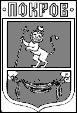 РАСПОРЯЖЕНИЕГлавы Администрации города ПокровПетушинского района Владимирской области   23.07. 2020										№ 107-рО внесении изменений в распоряжение главы Администрации города Покров от 29.07.2019 № 37-р «О формировании общественной комиссии осуществляющей контроль за ходом выполнения муниципальных программ и приемку объектов благоустройства»На основании письма Министерства строительства и жилищно-коммунального хозяйства Российской Федерации от 22.06.2020 № 23773-МЕ/06 и письма Департамента жилищно-коммунального хозяйства Владимирской области от 08.07.2020 № ДЖКХ-3225-05-04, П О С Т А Н О В Л Я Ю:	1. Внести в распоряжение главы Администрации города Покров от 29.07.2019 № 37-р «О формировании общественной комиссии осуществляющей контроль за ходом выполнения муниципальных программ и приемку объектов благоустройства» следующие изменения:1.1 Приложение к распоряжению главы Администрации от 29.07.2019  № 37-р изложить в новой редакции, согласно приложению к настоящему распоряжениюИ.о. главы Администрации						Д.В. РоговПриложение к распоряжению главы Администрации г. Покровот 23.07.2020  № 107-рСостав общественной комиссии контроля за ходом выполнения муниципальных программ, проведения оценки предложений заинтересованных лиц и приемку объектов благоустройстваРоговДенис Вячеславович-первый заместитель главы Администрации, председатель комиссии;КоровкинДаниил Николаевич-начальник отдела по ценообразованию и ЖКХ МКУ «ЦМУ», заместитель председателя комиссии.БелинскаяЕлена ВладимировнаЧлены комиссии:-консультант, землеустроитель КУМИ;Бутринов Михаил Александрович-директор общества с ограниченной ответственностью «Водоканал города Покров» (по согласованию);КисляковОлег Геннадиевич- Глава города Покров (по согласованию);КуликовЕгор Дмитриевич- заместитель председателя КУМИ;РежепЕлена Анатольевна- консультант, архитектор МКУ «ЦМУ»;СулоеваЛилия Валентиновна- заместитель главы Администрации города Покров;ГуровАлександр Валерьевич-генеральный директор общества с ограниченной ответственностью «СтройГарант» (по согласованию);Сасов Александр Иванович- директор общества с ограниченной ответственностью «Управляющая Компания Покров» (по согласованию);Конышев Алексей Владимирович-генеральный директор филиала АО «Газпром газораспределение Владимир» в городе Петушки (по согласованию);ЛавровФедор Никитович-сопредседатель регионального штаба Общероссийского Народного Фронта «За Россию» во Владимирской области (по согласованию);ПалаткинаНаталья Эдуардовна-член регионального штаба Общероссийского Народного Фронта (по согласованию);РусаненАльберт АнатольевичОстровскаяЕлена СтаниславовнаНеровнов                                                                         Александр Викторович       ТимофеевЕвгений Сергеевич- председатель правления «ЖКХ-контроль» (по согласованию).-председатель Покровского первичного отделения Петушинского районного отделения Владимирской областной общественной организации Всероссийского общества инвалидов;-член  Экспертного совета по развитию физическойкультуры и спорта при главе Администрации города Покров (по согласованию);    -председатель территориального общества   самоуправления «Шитка» (по согласованию).                  - председатель правления «ЖКХ-контроль» (по согласованию).-председатель Покровского первичного отделения Петушинского районного отделения Владимирской областной общественной организации Всероссийского общества инвалидов;-член  Экспертного совета по развитию физическойкультуры и спорта при главе Администрации города Покров (по согласованию);    -председатель территориального общества   самоуправления «Шитка» (по согласованию).                  